План – конспект  проведения  КВНпо формированию  элементарных математических представлений  подготовительная группаВоспитатель Красикова Л.В.                   Задачи:Образовательные задачи: закрепить представление о последовательности дней недели; закрепить название месяцев;закрепить знание чисел в натуральном ряду; закрепить знание соседей числа; закрепить знание состава  числа 4, 5;упражнять детей в ориентировке на плоскости листа;учить  решать и записывать арифметические задачи на сложение и вычитание, используя знаки  ( + ), ( - ) , ( = ).закрепление знания геометрических фигур;коррекционно - развивающие задачи:Активизировать память и внимание; Развивать связную речь; развивать слуховое внимание;Развивать логическое мышление;Развивать воображение;Развивать мелкую моторику пальцев рук;Воспитательные задачи:Создавать у детей эмоционально-позитивный настрой;Воспитывать уважение к своим сверстникам, взрослым, чувство сопереживания, взаимопомощи, сдержанностиВоспитывать любовь к математике.Материал:  магнитные доски, магниты, мольберты, маркеры, цифры, знаки, листья с цифрами, геометрические фигуры, карточки с цифрами Ход занятия:1 задание: назови дни недели и месяцаКакой сегодня день недели?Сколько  дней в неделе?Назови все дни неделиКакой день недели шестой  по счёту?Какой день недели идет после среды?С какого дня начинается неделя?Назови выходные дни?Какой день недели третий по счёту?Какой сейчас месяц?Сколько осенних месяцев?Назови зимние месяцы?Какой месяц год начинает?Назови осенние месяцы?Назови весенние месяцы?Какой месяц год заканчивает?Какой месяц идет после декабря?2 задание. «Соседи числа» Я показываю число, а он называет соседей этого числа. (в пределах 10)3 задание   «Ориентировка на плоскости листа»В центре листа нарисовать круг. В правом верхнем углу – треугольник. В левом нижнем углу – прямоугольник. В правом нижнем углу – трапецию. В левом верхнем углу – квадрат.4 Решение задач.Дается задача, а вы её должны не только решить, но и записать при помощи цифр и знаков.Мишка по лесу идет И две ягодки несет А там, где старая сосна, Видит он – еще одна! Ну, девчонки и мальчишки, Сколько ягодок у Мишки?  2+1=3 (прочитайте запись)Три цветочка у Наташи. И еще один дал ей Саша. Помоги нам сосчитать: Три да один, конечно, … 3+1=4 (прочитайте запись)Шесть веселых поросят У корытца в ряд стоят! Тут один улёгся спать –  Поросят осталось …? 6-1=5 (прочитайте запись)5 сосисок мама купила. Киска одну через час утащила! И посчитать мы вас очень просим, Сколько сосисок досталось нам? 5-1=4 (прочитайте запись) 5  Физминутка. Прямой и обратный счет Какое время сейчас года? Что бывает осенью? Ветер разбросал все листья, а на них написаны цифры. Вам нужно собрать все цифры в том порядке, как они расположены в числовом ряду. А теперь в обратном порядке.6 задание. «Определи геометрическую форму»Я называю предмет, а вы должны найти его среди геометрических форм.Тарелка, дверь, крыша, юбка, окно.	     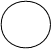 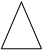 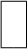 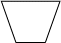 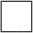 Сколько предметов вы нашли? Как назвать их одним словом? Как  получилось число 5? (1+1+1+1+1) А как можно по-другому? (3+2) (1+4) Запишите на столе.Молодцы! 7  задание. «Угадай, что зашифровано»У нас на доске зашифровано слово. Чтобы его прочитать, нужно соединить цифры по порядку. Но некоторые цифры пропущены. Пропущенные цифры соответствуют буквам, из этих букв нужно составить слово и прочитать его.Узнать предмет. Эти предметы признаки какого времени года? (осени)2        4         6         8	И        С         Л        ТЛИСТ8  задание. Решение примеровВ этом задании вам нужно исправить ошибки.  Даны примеры, а ответы у них неправильные. Вам нужно соединить  пример  с правильным ответом.3+1=           3 4-1=            4 6+1=            6 5+1=            74-1=     2   1+1=      3 8-1=     10 9+1=      7 Вот и заканчилась наша игра.